（参考様式第１号）番	号	年	月	日農林水産省農村振興局長	殿（地方農政局長経由）都	道	府	県	知	事○○県における特認基準の制定(変更)について（提出）このことについて、特認基準を制定したいので中山間地域等直接支払交付金実施要領の運用（平成12年４月１日付け12構改Ｂ第74号構造改善局長通知）の第３の13の(2)に基づき、下記関係書類を添えて提出する。記１	特認基準２	農業生産条件の不利性を示すデータ３	自然的・経済的・社会的条件の不利性を示すデータ（記載上の注意事項）１		特認基準は都道府県で制定する特認基準について、特認の必要性、特認基準、特認基準を設定する理由等を記載する。２		農業生産条件の不利性を示すデータには、生産費格差、平地地域に比べ耕作放棄率が高い等の農業生産条件の不利性を示すデータを添付すること。ただし、上記の２及び３において、（別記４）の「特認基準のガイドラインについて」に定める基準とする場合は、データを添付する必要はない。（参考様式第２号）番	号	年	月	日都	道	府	県	知	事	殿（地方農政局長経由）農林水産省農村振興局長○○県における特認基準の制定(変更)について（通知）このことについて、中山間地域等直接支払交付金実施要領の運用（平成12年４月１日付け12構改Ｂ第74号構造改善局長通知）の第３の13の(3)に基づき、○年○月○日の中立的な第三者機関での意見聴取を踏まえ、下記のとおり通知する。記１	中立的な第三者機関での検討結果２	調整事項（参考様式第３号）農業の有する多面的機能の発揮の促進に関する計画（記載例）○○市（区、町、村）１～４（略）５	その他促進計画の実施に関し市町村が必要と認める事項法第３条第３項第２号に掲げる事業の実施に関し、以下のとおり定めることとする。（記	載	例）１	対象農用地の基準対象地域及び対象農用地の指定交付金の対象地域及び対象農用地については、次のアの指定地域のうちイの要件を満たす農振農用地区域内の農用地であって、１ｈａ以上の一団の農用地とする。ただし、連担部分が１ｈａ未満の団地であっても、集落協定に基づく農用地の保全に向けた共同取組活動が行われる複数の団地の合計面積が１ｈａ以上であるときは、対象とする。また、連担している農用地でも傾斜等が異なる農用地で構成される場合には、一部農用地を指定することができる。更に、一団の農用地において、田と田以外が混在し全てが田の傾斜基準を満たしている場合においては、当該一団の農用地について、協定の対象となる農用地とすることができる。ただし、交付金の対象となる農用地は、田のみとする。なお、畦畔及び法面も農用地面積に加える。ア	対象地域（特定農山村法等の指定地域を記入） イ	対象農用地(ｱ) 急傾斜農用地については、田1/20以上、畑、草地及び採草放牧地15度以上勾配は、団地の主傾斜により判定を行い、団地の一部が当該主傾斜を下回っても、当該主傾斜が傾斜基準を満たす場合には交付金の対象とする。(ｲ) 自然条件により小区画・不整形な田(ｳ) 積算気温が著しく低く、かつ、草地比率70％以上の地域の草地(ｴ) 市町村長の判断によるものａ	緩傾斜農用地（国のガイドラインに基づき指定する場合）急傾斜農用地と連担している緩傾斜農用地一団のまとまりを形成している緩傾斜農用地が、一団の急傾斜農用地と物理的に連担している場合（この場合急傾斜農用地と同一の集落協定内において、通作、水管理等上流の急傾斜農用地を維持する上で必要な一団の農用地に限る。）緩傾斜という条件に別の農業生産条件の不利性が加わる場合（棚田地域振興法のみに該当する地域は除く。）(ⅰ)	緩傾斜農用地が高齢化の進行により耕作放棄が進んでいる場合緩傾斜農用地を含む協定集落に係る高齢化率・耕作放棄率の両者が全国平均以上とする（高齢化率30％以上、耕作放棄率：田５％以上、畑（草地含む。）10％以上）(ⅱ)	土壌条件が著しく悪い場合(ⅲ)	その他（国のガイドラインを参考に市町村が独自に基準を定める場合（例））1/50以上、10度以上の傾斜農用地を対象（棚田地域振興法のみに該当する地域を除く。）町村長の独自の基準（急傾斜の田に混在している場合の緩傾斜の畑等）緩傾斜農用地を全て対象（棚田地域振興法のみに該当する地域を除く。）ｂ	高齢化率・耕作放棄率の高い農地（棚田地域振興法のみに該当する地域は除く。）急傾斜農地及び緩傾斜農地以外の農地で高齢化率40％以上、耕作放棄率：田８％以上、畑（草地含む。）15％以上の農地(ｵ) ○県知事が地域の実態に応じて指定する地域２	集落協定の共通事項注１	協定構成員の事務負担の軽減のため、必要に応じて、事務の委託の促進を図るものとする。注２	集落協定による共同取組活動を通じて耕作放棄を防止するとの観点から、交付金額のおおむね1/2以上が集落の共同取組活動に使用されることが望ましい。３	対象者認定農業者に準ずる者とは、例えば、○○町の○○農業振興方針に定められた者など地域の実情に合わせて市町村長が認定する者とする。４	その他必要な事項上記のほか市町村が、地域の実情に応じて、集落協定に盛り込むべき事項があると判断する場合には、当該事項を記載する。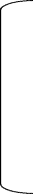 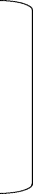 土地改良通年施行に係る事業の概要、現に災害を受けている農用地の災害復旧事業の概要及び田から畑への地目変換、自己施行の対象工種等必要な事項について、記述するものとする。(参考様式第４号)番	号年	月	日市町村長	殿農業者団体等の名称代表者の氏名多面的機能発揮促進事業に関する計画の認定［変更の認定］の申請についてこのことについて、農業の有する多面的機能の発揮の促進に関する法律（平成26年法律第78号）第７条第１項［８条第１項］の規定に基づき、下記関係書類を添えて認定を申請する。１	事業計画２	農業の有する多面的機能の発揮の促進に関する活動計画書１号事業（多面的機能支払交付金）２号事業（中山間地域等直接支払交付金）３号事業（環境保全型農業直接支払交付金）３	その他都道府県の同意書の写し（都道府県営土地改良施設の管理）※　農山漁村の活性化のための定住等及び地域間交流の促進に関する法律（平成19年法律第48号）第５条第１項に規定する活性化計画が作成されている場合であって、その添付書類として、多面的機能発揮促進事業に関する計画の認定の申請（変更の認定の申請の場合も含む。）に必要な上記１から３までに掲げる書類が既に市町村長に提出されているときは、これらの書類の添付を省略することができる。※に該当するため、書類の添付を省略する。＜施行注意＞変更の認定の申請の場合は、［	］内の記載に置き換えるものとする。多面的機能発揮促進事業に関する計画（記載例）○○年○月○日○○○組織 １	多面的機能発揮促進事業の目標１．現況本地域は、水資源に恵まれ、良質な米を生産している。今後とも農業振興を図るためには、農業用用排水路を適切に保全管理することが必要である。※	農業の有する多面的機能の発揮の促進に関する法律（平成26年法律第78号。以下「法」という。）第３条第３項第１号に掲げる農業用用排水施設、農業用道路その他農用地の保全又は利用上必要な施設の管理に関する事業（以下「多面的機能支払」という。）を行う場合の記載例。２．目標１を踏まえ、本地域では、地域住民と協力して、農業用用排水路の清掃等を行うことにより、多面的機能の発揮の促進を図ることとする。※	多面的機能支払を行う場合の記載例 ２	多面的機能発揮促進事業の内容多面的機能発揮促進事業の種類及び実施区域① 種類（実施するものに○を付すこと。）②	実施区域別添の○○活動組織の多面的機能支払交付金に係る活動計画書（以下「活動計画書」という。）「（別紙）協定対象区域図面」のとおり。※	多面的機能支払を行う場合の記載例活動の内容等①１号事業事業に係る施設の所在及び施設の種類、活動の別活動計画書「Ⅰ.地区の概要」の「１．活動計画」及び「２．保全管理する区域内の農用地、施設」並びに「（別紙）協定対象区域図面」のとおり。活動の内容イ	イの活動活動計画書「Ⅲ.活動の計画」の「１.農地維持支払」に記載のとおり。ロ	ロの活動活動計画書「Ⅲ.活動の計画」の「２.資源向上支払」に記載のとおり。※ 多面的機能支払を行う場合の記載例 ３	多面的機能発揮促進事業の実施期間活動計画書「Ⅰ．地区の概要」の「１．活動期間」のとおり。※	多面的機能支払を行う場合の記載例 ４	農業者団体等の構成員に係る事項多面的機能支払要領「別記６－１活動規約」の「（別紙）○○活動組織参加同意書」に記載のとおり。※	多面的機能支払を行う場合の記載例＜施行注意＞記入内容が集落協定もしくは個別協定と重複する場合は、「２（１）②実施区域」、「２（２）活動の内容等」、「３　多面的機能発揮促進事業の実施期間」及び「４　農業者団体等の構成員に係る事項」の記入を省略することも可能とする。（別紙様式１）農業の有する多面的機能の発揮の促進に関する活動計画書（多面的機能支払に係る活動計画書、中山間地域等直接支払に係る集落協定、環境保全型農業直接支払に係る営農活動計画書）＜活動の計画＞（注）該当する活動にチェックし、取り組む活動の別紙のみ添付すること＜施行注意＞提出の際に（ ）内は、多面的機能支払に係る活動計画書、中山間地域等直接支払に係る集落協定、 環境保全型農業直接支払に係る営農活動計画書のうち該当する活動の計画書若しくは協定を記載すること。Ⅰ	地区の概要※以下、（多面的機能支払、中山間地域等直接支払、環境保全型農業直接支払）をそれぞれ（多面支払、中山間直払、環境直払）と一部で表示１．活動期間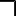 ２．実施区域内の農用地、施設※１ 多面支払の認定農用地面積は、集落が管理する農用地面積を記載する。※２ 環境直払に取り組む場合は、Ⅳの４の交付金額の取組面積の合計及び年当たり交付金額上限の合計を記載するものとする。※	延長は、小数点以下第１位まで記入する。３．実施区域位置図別添１「実施区域位置図」のとおり４．構成員一覧別添２「構成員一覧」のとおり※	多面支払のみに取り組む場合は、活動組織規約の別紙「構成員一覧」に代えることができる。５．多面的機能支払と中山間地域等直接支払交付金との重複面積※ 多面支払の活動計画書及び中山間直払の集落協定に位置づけられている施設等については、多面支払の活動組織により活動を実施し、また、多面支払の交付金を充てることとする。＜施行注意＞計画書の変更の際には、容易に比較対照できるよう変更部分を二段書きとし、変更前を（	）書で上段に記載するものとする。（別添１）実施区域位置図	 組織名称：	(□１号事業（多面支払）	□2号事業（中山間直払）	□３号事業（環境直払）)（別添２）構成員一覧	年	月	日多面的機能支払分類番号リスト      　中山間地域等直接支払分類記号リスト    　    年齢分類記号リスト注１：「多面的機能支払」「中山間地域等直接支払」「環境保全型農業直接支払」の欄は、各支払に取組む者に○印を記入。注２：多面的機能支払に取り組む場合は、「分類番号」を分類番号リストの１～13から選択。注３：「農業者」とは、協定に位置付けられている農用地において農業生産活動等（多面的機能支払においては、耕作又は養畜）を実施する農業者又は団体である。注４：中山間地域等直接支払の場合には、「分類記号」を分類記号リストA～Mから選択するとともに、「年齢分類記号」を年齢分類記号リストのア～コから選択。注５：他の市町村で環境保全型農業直接支払を実施している場合は、その市町村名を全て記載すること。（別紙○）２号事業様式（中山間地域等直接支払交付金）第１	集落協定の実施体制１	集落協定の管理体制（構成員の役割分担）注）事務作業が一部の者に集中して過大な負担となっていないか、事務作業を担う者への報酬が適正な水準となっているか等について、協定参加者で確認すること。２		集落協定上の基幹的活動において中核的なリーダーとしての役割を果たす担い手として指定する者当該協定における中核的リーダーの協定参加者に占める割合　　注）協定参加者に占める中核的リーダーの割合は、中核的リーダーの人数を協定参加者数で除した率とする。第２	農用地の管理方法以下の項目のうち該当項目に○印を記入第３	協定対象となる農用地（基本分）　　　　　　　　　　　　　　　　　　　　　　　　　　　　    （単位：㎡）注）交付上限額は、面積×上限単価とする。（加算措置に取り組む場合）１	棚田地域振興活動加算注１）上限単価（円/10a）は、同一農用地に最初に適用される加算以外の加算については、1,000円を減じた額とする。注２）面積 × 上限単価（円）は、面積（m2）の千分の一の値に上限単価（円/10a）を乗じた額とする。注３）加算上限額（円）は、面積×上限単価（円）の合計額とする。２	超急傾斜農地保全管理加算注１）上限単価（円/10a）は、同一農用地に最初に適用される加算以外の加算については、1,000円を減じた額とする。注２）面積 × 上限単価（円）は、面積（m2）の千分の一の値に上限単価（円/10a）を乗じた額とする。注３）加算上限額（円）は、面積×上限単価（円）の合計額とする。３	集落協定広域化加算注１）上限単価（円/10a）は、同一農用地に最初に適用される加算以外の加算については、1,000円を減じた額とする。注２）面積 × 上限単価（円）は、面積（m2）の千分の一の値に上限単価（円/10a）を乗じた額とする。注３）加算上限額（円）は、面積×上限単価の計（円）及び200万円のうち、いずれか低い額とする。　複数集落の統合状況注）第４期対策に取り組んでいた集落は既協定欄に○を記載する。４	集落機能強化加算注１）上限単価（円/10a）は、同一農用地に最初に適用される加算以外の加算については、1,000円を減じた額とする。注２）面積 × 上限単価（円）は、面積（m2）の千分の一の値に上限単価（円/10a）を乗じた額とする。注３）加算上限額（円）は、面積×上限単価の計（円）及び200万円のうち、いずれか低い額とする。５	生産性向上加算注１）上限単価（円/10a）は、同一農用地に最初に適用される加算以外の加算については、1,000円を減じた額とする。注２）面積 × 上限単価（円）は、面積（m2）の千分の一の値に上限単価（円/10a）を乗じた額とする。注３）加算上限額（円）は、面積×上限単価の計（円）及び200万円のうち、いずれか低い額とする。第４	集落マスタープラン（必須事項）１	集落における将来像集落の目指すべき将来像に○印を記入する（複数可）。注）④を選択する場合は将来像を記載。２	将来像を実現するための目標と活動計画集落の目指すべき将来像を実現するための活動方策について○印を記入する（複数可）。また、活動方策に対する５年間の活動計画（目標）を記載する。注）体制整備単価の取組を行う協定については、第８との整合を図ること。第５	農業生産活動等として取り組むべき事項１	農用地に関する事項以下の項目から１項目以上（２で管理の対象とする水路・農道等が、多面的機能支払交付金実施要綱別紙１第５の２に基づく活動計画に定める施設と同一である場合は、２項目以上）を選択する。□　多面的機能支払交付金実施要綱別紙１第５の２に基づく活動計画に定める施設と同一。２ 水路・農道等の管理方法（①②について該当する取組に○印を記入（複数可））３	多面的機能を増進する活動として以下の項目から１項目以上選択し、実施する。以下の項目のうち該当項目に○印を記入する。注）法律で義務づけられている行為及び国庫補助事業の補助対象として行われる行為以外のものを１つ以上選択。注）上記１～３で定めた共同取組活動を行う際は、作業安全対策の観点から、以下の点に努めること。・作業環境の点検（作業前の危険箇所の確認・共有、機器の定期点検等）・共同取組活動で使用する機械又は使用頻度が高い機械（刈払機等）の安全な使用に 関する取組の実施（研修・講習の開催又は参加等）第６	促進計画の「その他促進計画の実施に関し当該市町村が必要と認める事項」により規定すべき事項第７	交付金の使用方法等１	交付金は、集落を代表して 	が市町村より受け取る。２ 次の通り支出する。３	交付金の積立・繰越に係る計画①	交付金の積立（ｱ）積立計画（ｲ）取り崩し予定等取り崩し予定年度： 	年度（協定期間内）取り崩し予定年度における積立累計額： 	円使途： 	に要する経費（具体的に記入）②	次年度への繰越繰越予定年度： 	年度（当該年度の翌年度）繰越予定額： 	円使途： 	に要する経費（具体的に記入）４ 次のとおり支出する。【体制整備単価の場合に使用】第８		農業生産活動等の体制整備として取り組むべき事項（体制整備単価交付必須事項） 集落戦略を作成する。【加算措置の場合に使用】第９	加算措置適用のために取り組むべき事項（加算措置必須要件）次の活動のうち集落として取り組む項目に○印を記入するとともに、取組期間、現状及び達成目標について具体的に記載し、実施する。注１）現状は、取組期間の開始年度における地域の現状を記載する。注２）達成目標は、取組期間の最終年度までに達成される地域の現状を踏まえた定量的な目標を記載する。なお、②については、取組期間の最終年度までに達成される地域の現状を踏まえた目標を記載する。１	農用地の内訳等及び集落戦略（協定農用地の将来像）（別紙様式２）注１）「農用地の内訳等」は集落協定書に添付し、提出期限（当該年度の６月30日、令和２年度においては８月31日）までに協定農用地の存する市町村長に提出する。注２）「集落戦略」は、「農用地の内訳等」を含むものとし、集落戦略の作成後は、協定農用地の存する市町村長に提出するとともに、令和６年度まで毎年度、記載内容の確認を行うものとする。注３）「集落戦略」は、体制整備単価の場合に使用する。注４）集落戦略の作成に当たっては、農業者の年齢階層別の就農状況や後継者の確保状況が把握できる地図を活用し、現状の見える化をするなど円滑な話合いを行い、合意形成を図る。なお、上記の地図においては、以下に例示される事項を記載するとともに、活動を実践するものとする。① 農地法面、水路、農道等の補修・改良が必要となる範囲又は位置② 既荒廃農地の復旧又は林地化を実施する範囲③ 農作業の共同化又は受委託等が必要となる範囲④ その他将来にわたって適正に協定農用地を保全していくために必要となる事項に関する範囲上記表は以下の表に従って記載するものとする２．集落戦略（集落の将来像）２－１協定農用地の将来像を踏まえた集落の現状（複数可）２－２集落の現状を踏まえた対策の方向性（複数可）２－３具体的な対策に向けた検討（複数可）※「２－２集落の現状を踏まえた対策の方向性」で「対策は不要」とした場合は、記載不要２－４今後の対策の具体的内容及びスケジュール（決まり次第記載）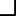 ※「２－２集落の現状を踏まえた対策の方向性」で「対策は不要」とした場合は、記載不要２－５農業生産活動等の継続のための支援体制（第５期対策の期間中に、協定農用地において農業生産活動等の継続が困難な農用地が発生した場合の支援体制）※ 上記の支援体制によってもなお、当該農用地で農業生産活動等の継続が困難となった場合には、集落協定代表者は、速やかに市町村、農業委員会等に当該農用地に対する利用権の設定等又は農作業受委託の斡旋等を申し出ることとする。※ 結果として、当該農用地で農業生産活動等の継続が困難となった場合には、当該農用地分のみ、交付金の返還が必要（本人の病気や高齢化、家族の病気など、不可抗力等の場合は交付金の返還は免除）。（別紙様式３）協定対象施設の管理方法（別紙様式４）	年度土地改良通年施行実施計画書注１ ） 工区の区分は、区画整理その他面的工事に係る通年施行区域の計画発注工区によるものとする。注２ ） 対象農用地面積は、中山間地域等直接支払交付金実施要領第４ の２ の対象農用地の面積をいう。注３ ） 土地改良通年施行面積は、集落協定等に記載された面積とする（ なお、現況の各筆ごとの識別が可能な図面（ １ ／ 1,000～ １ ／ 5,000程度） に通年施行区域を赤色で表示したものを添付すること。）。（別紙様式５）農業所得の確認に関する承諾書注１）「農業所得の確認に関する承諾書」は、実施要領第６の１に基づき、交付金の交付の対象となる者を確認するために市町村が行う必要な調査において、農業者から農業所得に関する情報の提供、市町村が保有する所得に関する関係書類の閲覧及び関係機関への照会の承諾を得ることが目的であり、様式についてはこの限りではない。注２）承諾のない場合は、交付金の交付の対象者となることが確認できないため、本交付金の実施ができない場合がある。注３）対象者は、個人又は一戸一法人で、協定に位置づけられている農用地の管理を行っている者。個	別	協	定 経営規模及び農業所得調書（別紙様式６）１	経営規模                                           　　　    (単位：a)   注）借入面積には受託面積（基幹３作業）を含む。２	農業従事者一人当たりの農業所得（単位：円）注１	農業従事者一人当たりの農業所得は以下のとおり算定する。（確定申告に基づく農業所得＋専従者給与額－負債の償還額）／農業従事者数 当該農業者が生産組織、農地所有適格法人等の構成員であり、当該生産組織、農地所有適格法人等から給与額又は役員報酬等を受けている場合は、上記農業所得に当該給与額又は役員報酬等を含めるものとする。負債の償還額は実施要領の運用第６の１の(1)のイの(ｱ)による。農業従事者数は実施要領の運用第６の１の(1)のイの(ｲ)により換算する。注２	農業所得調書には、農業所得額を証明する書類を添付する。【加算措置の場合に使用】３	加算措置適用のために取り組むべき事項（加算措置必須要件）次の活動のうち取り組む項目に○印を記入するとともに、現状及び達成目標について具体的に記載し、実施する。注１）現状は、取組期間の開始年度における地域の現状を記載する。注２）達成目標は、取組期間の最終年度までに達成される地域の現状を踏まえた目標を記載する。（ 別紙様式７ ）協定農用地の概要【市町村名：	】【個別協定の場合】注１ )	一団の農用地全てを耕作する場合及び別紙様式６ の経営規模のＡが都府県にあっては３ ha以上、北海道にあっては30ha以上 (草地では100ha以上)の経営の規模を有している場合は、自作地も記入する。但し、農業従事者一人当たりの農業所得が同一都道府県内の都市部の勤労者一人当たりの平均所得を上回る場合は除く。注２ )	注１ の農業従事者一人当たりの農業所得は、別紙様式６ の２ の注書きにより算出する。注３ )	注１ の但し書きに該当する者は引受地のみを記入。注４ )	使用方法には、受託者(個別協定の申請者)の受取額及び受取割合を記入すること。【集落協定の場合】注１ ) 農業従事者一人当たりの農業所得が同一都道府県内の都市部の勤労者一人当たりの平均所得を上回る場合にあって、集落協定上の基幹的活動において中核的なリーダーとしての役割を果たす担い手として指定された者において、引受地に対して交付される交付額を個人配分に充てる場合に記入。注２ )	注１ に該当する者の個人配分に充てる引受地のみを記入。注３ )	使用方法には、受託者(注１ に該当する者)の受取額を記入。協定農用地の概要注１		農地又は採草放牧地について、所有権移転、賃借権等を設定した場合は、農地法第３ 条の規定に基づく許可書又は農業経営基盤強化促進法に基づく農用地利用集積計画の市町村公告の写しを添付のこと。２	農作業受委託の場合は、別添契約書様式例を参考に契約書を作成し、その写しを添付のこと。３		申請者の居住する市町村以外に存する農用地について、利用権の設定等を行っており、当該農用地の存する市町村の長に申請書を提出している場合は、当該申請書の写しを添付すること。農作業受委託契約書（様式例）受託者及び委託者は、この契約書の定めるところにより農作業受委託契約を締結する。この契約書は、２通作成して受託者及び委託者がそれぞれ１通所持する。	年	月	日（住所）（氏名）（住所）（氏名）受託者（以下「甲」という。）委託者（以下「乙」という。）１	農作業受委託の内容甲は、この契約書に定めるところにより乙により、別表に記載する農作業を受託し、善良なる管理者の注意をもって農作業を実施するものとする。乙は、甲が農作業を円滑に行えるよう作付けに十分な配慮をする。２	受託料の支払方法乙は、別表に記載された農作業に対して、同表に記載された金額の受託料を同表に記載された方法により甲に支払う。３	契約の変更契約事項を変更する場合には、甲、乙合意の上、その変更事項をこの契約書に明記する。（別	表）（参考様式第５号）農業者団体等の名称代表者の氏名	殿番	号年	月	日市町村長多面的機能発揮促進事業に関する計画の認定について年◇月◇日付け多面的機能発揮促進事業に関する計画の認定の申請についてをもって申請のあったこのことについて、農業の有する多面的機能の発揮の促進に関する法律（平成26年法律第78号）第７条第５項の規定に基づき認定する。（参考様式第６号）農業者団体等の名称代表者の氏名	殿番	号年	月	日市町村長多面的機能発揮促進事業に関する計画の変更の認定について年◇月◇日付け多面的機能発揮促進事業に関する計画の変更の認定の申請についてをもって申請のあったこのことについて、農業の有する多面的機能の発揮の促進に関する法律（平成26年法律第78号）第８条第４項において準用する同法第７条第５項の規定に基づき認定する。（参考様式第７号）番	号	年	月	日地方農政局長	殿都道府県知事	年度中山間地域等直接支払交付金所要額調書中山間地域等直接支払交付金実施要領の運用(平成12年４月１日付け12構改Ｂ第74号構造改善局長通知)第14の２の規定に基づき、下記項目について提出する。記　　　（１）集落協定の概要　　　（２）協定農用地の基準別の面積　　　（３）集落協定締結数、個別協定締結数及び各集落等への交付金所要額（参考様式第８号）                                           交　付　金　支　払　調　書（　年　月　日交付）（参考様式第９号）　年度集落協定の協定農用地確認野帳協定農用地について、下記のとおり相違ないことを確認しました。記１ 協定農用地２ 協定に含めない荒廃農地の管理３ 水路・農道等の維持管理４ 多面的機能を増進する活動注１ ）	協定ごとに作成する（ 団地数が多い場合には、必要に応じて団地ごとに作成する。）。注２ ）	１ の表の「活動形態」欄の「耕」は耕作、「維」は維持管理農用地を示す。注３ ）		１ の表の「農用地の管理状況の適否等」は、「活動形態」欄に従い、「耕作」及び「維持管理」の農用地とに区別し、管理状況の適否等を判定する。その際、適切に行われている場合は「適」、耕作放棄及び農地転用が行われた場合は「否」(放・転)、免責事由に該当する場合は「免」とする。注４ ）	２ ､３ の表の「管理状況の適否」欄の(	)には､否と判定した理由を具体的に記入する。注５ ）		４ の表の｢活動状況の適否｣は､｢具体的に取り組む行為｣欄記載のとおり実施されているかどうかを確認する｡(	)には､ 否と判定した理由を具体的に記入する｡（参考様式第10号）	年度協定農用地確認野帳（ 個別協定用）協定農用地について、下記のとおり相違ないことを確認しました。記注１ ）	協定ごとに作成する｡注２ ）	「活動形態」欄の「耕」は耕作、「維」は維持管理農用地を示す。注３ ）		「契約年月日」欄は、賃借権の設定、農作業受託契約等は契約年月日を、所有権移転については農地法第３ 条の許可又は農用地利用集積計画の公告のあった日を記入する。注４ ）		「管理の状況の適否等」は、「活動形態」欄に従い、「耕作」及び「維持管理」の農用地とに区別し、管理状況の適否等を判定する。その際、適切に行われている場合は「適」、不適切な場合は「否」、免責事由に該当する場合は「免」とする。なお、「否」と判定した場合の「移」は第三者への所有権移転又は賃借権設定、「解」は賃貸借契約又は作業受委託契約の解除、「放」は耕作放棄又は維持管理が不適切、「転」は農地転用を示す。（参考様式第11号）番　　　　号	年	月	日市町村長　　殿                                                           　　　　 集落協定代表者   　　　　　　　　　　　　　　　　　　　　　　　　　　　　　　　　（個別協定申請者）中山間地域等直接支払交付金交付農用地の自然災害における災害復旧計画の提出について　○年○月○日に自然災害を受けた交付農用地について、下記のとおり災害復旧計画を作成したので提出する。　なお、○○協定は、災害復旧計画に基づき速やかに交付農用地の復旧を図り、農業生産活動等を継続していく考えであることを申し添える。記災害復旧計画※　例：台風○号による△△水害　　　　梅雨前線豪雨による△△土砂災害　等（参考様式第12号）現地確認チェックリスト（注）確認野帳の記の１から４について、該当する対象行為等に係る各項目を現地見回り又は関係資料等の方法により確認した上で、確認野帳に必要事項を記入するものとする。１	対象農用地について（協定農用地ごとに確認）①	農地について、適切に耕作又は維持管理がなされている。はい	□	いいえ②	実施された活動が協定に定められている活動と一致している。している	□	していない③	活動が実施された箇所、回数、参加者数が活動日誌等から確認できる。できる	□	できない２	協定に含めない荒廃農地について（農用地ごとに確認）①	実施された活動が協定に定められている活動と一致している。している	□	していない②	活動が実施された箇所、回数、参加者数が活動日誌等から確認できる。できる	□	できない③	活動が実施された箇所は、活動が行われた結果、適切な状態であること。できる	□	できない３	水路・農道等の管理について（施設ごとに確認）①	実施された活動が協定に定められている活動と一致している。している	□	していない②	活動が実施された箇所、回数、参加者数が活動日誌等から確認できる。できる	□	できない③	活動が実施された箇所は、活動が行われた結果、適切な状態であること。できる	□	できない４	多面的機能を増進する活動について（活動ごとに確認）〔活動内容	〕①	実施された活動が協定に定められている活動と一致している。している	□	していない②	活動が実施された箇所、回数、参加者数が活動日誌等から確認できる。できる	□	できない③	活動が実施された箇所は、活動が行われた結果、適切な状態であること。できる	□	できない（参考様式第13号）（参考様式第14号）機械等利用管理規程第１条		○○集落組合（以下「組合」という。）が導入した機械及び施設（以下「機械等」  という。）の管理及び運営は、この規定に定めるところによる。第２条		機械等の管理責任者は組合長とする。ただし、組合長が代行者を置くことができる。第３条		機械等の利用料金は○○とする。ただし、組合員以外の者が利用する場合はこの限りではない。第４条	機械等を利用するに当たり、使用者は、次のことに同意するものとする。（１）消耗品及び燃料等は使用者が用意すること。（２）使用後は、清掃及び点検整備を行ってから返却すること。（３）故障を発見したとき又は故障を起こした時は、直ちに管理責任者へ報告すること。（４）機械等の使用中の事故について、組合は一切の責任を負わないこと。第５条		管理責任者は、機械等の適切な維持管理のため、次の諸帳簿を備え、適宜記帳するものとする。（１）共用資産管理台帳（２）機械等利用簿（３）機械管理簿第６条		この規定に定めのない事項については、組合長が関係者と協議する等して対応し、その結果を役員会に報告するものとする。（参考様式第15号）機械等利用簿※注意事項(１)消耗品及び燃料等は使用者が用意してください。(２)使用後は、清掃及び点検整備を行ってから返却してください。(３)故障を発見したとき又は故障を起こした時は、直ちに管理責任者へ報告してください。(４)機械等の使用中の事故等は、使用者の責任となり、組合は一切の責任を負いませんので充分注意してください。(参考様式第16号)番	号年	月	日都道府県知事	殿市町村長　	○○年度中山間地域等直接支払交付金交付実績等報告書の提出についてこのことについて、中山間地域等直接支払交付金実施要領（平成 12 年４月１日付け 12構改Ｂ第 38 号農林水産事務次官依命通知）の第 11 及び中山間地域等直接支払交付金実施要領の運用（平成 12 年４月１日付け 12 構改Ｂ第 74 号農林水産省構造改善局長通知）の第 15の１の規定に基づき、下記項目について報告する。記（１）集落協定の概要（２）協定農用地の基準別の面積（３）集落協定締結数、個別協定締結数及び各集落等への交付実績（４）農業生産活動等の実施状況（５）農業生産活動等の体制整備の実施状況(参考様式第17号)番	号年	月	日地方農政局長（北海道にあっては農村振興局長、沖縄県にあっては内閣府沖縄総合事務局長事務局長）	殿都道府県知事	○○年度中山間地域等直接支払交付金交付実績等報告書の提出についてこのことについて、中山間地域等直接支払交付金実施要領（平成 12 年４月１日付け 12構改Ｂ第 38 号農林水産事務次官依命通知）の第 11 及び中山間地域等直接支払交付金実施要領の運用（平成 12 年４月１日付け 12 構改Ｂ第 74 号農林水産省構造改善局長通知）の第 15 の２の規定に基づき、下記項目について報告する。記（１）集落協定の概要（２）協定農用地の基準別の面積（３）集落協定締結数、個別協定締結数及び各集落等への交付実績（４）農業生産活動等の実施状況（５）農業生産活動等の体制整備の実施状況（参考様式第18号）番	号年	月	日市町村長	殿農業者団体等の名称代表者の氏名　　　　　　令和２年度中山間地域等直接支払交付金早期交付申請書このことについて、中山間地域等直接支払交付金実施要領（平成 12 年４月１日付け 12構改Ｂ第 38 号農林水産事務次官依命通知）の第 15及び中山間地域等直接支払交付金実施要領の運用（平成 12 年４月１日付け 12 構改Ｂ第 74 号農林水産省構造改善局長通知）の第 18 に基づき、別紙のとおり申請する。（別紙）１．申請者の概要２．早期交付の基礎となる農用地面積及び交付額（基本分）　　　　　　　　　　　　　　　　　　　　　　　　　　　　　（単位：㎡）注１）面積欄上段（）内に、令和元年度の交付面積を転記してください。注２）面積欄下段に、令和２年度に早期交付を希望する額の基礎となる農用地面積を記入してください。ただし、記入する農用地面積は、令和元年度の交付面積に0.5を乗じた面積を上限とし、令和２年事業計画に基づき最低限取り組むことが見込まれる面積に0.5を乗じた面積とします。注３）交付額欄に、注２）で記入した農用地面積及び単価より、令和２年度に早期交付   を希望する額を記入してください。３．早期交付申請額 	  円 (= a+b+c+d)４．交付金の活用方法と早期交付の必要性誓約事項令和２年度において、早期交付を受けた交付金を有効に活用するとともに、事業計画の作成及び計画に基づく活動に取り組むことを誓約します。市町村長	殿代表者名	（参考様式第19号）番	号年	月	日農業者団体等の名称代表者の氏名	殿市町村長	令和２年度中山間地域等直接支払交付金早期交付申請承認書年◇月◇日付け令和２年度中山間地域等直接支払交付金早期交付申請書をもって申請  のあったこのことについて、中山間地域等直接支払交付金実施要領の運用（平成 12 年４ 月１日付け 12 構改Ｂ第 74 号農林水産省構造改善局長通知）の第 18 の２の規定に基づき承認する。○他の事業を行う場合の記載例・　本地域は、振興山村に指定されるなど、平場地域と比べて生産条件の格差が大きいことから、これを補正する取組を行うことが必要である。※　法第３条第３項第２号に掲げる中山間地域等における農業生産活動の継続的な実施を推進する事業（以下「中山間地域等直接支払」という。）を行う場合・　本地域は、大都市近郊という地の利を活かし、野菜を生産しているが、近年の消費者のニーズの多様化や環境に対する意識の高まりに対応することが必要である。※　法第３条第３項第４号に掲げるその他多面的機能の発揮の促進に資する事業（以下「その他農業の有する多面的機能の発揮の促進に資する事業」という。）を行う場合・　本地域は、以前より小学生の農業体験に協力しているが、これを発展させ、食育や地産地消を一層推進する必要がある。※　法第３条第３項第４号に掲げるその他多面的機能の発揮の促進に資する事業（以下「その他農業の有する多面的機能の発揮の促進に資する事業」という。）を行う場合（注）複数の事業を行う場合は、まとめて記載して構いません。　本地域は、水資源に恵まれ、良質な米や野菜を生産している。今後とも農業振興を図るためには、農業用用排水路を適切に保全管理することが必要である。また、本地域のうち北部は、振興山村に指定されるなど、平場地域と比べて生産条件の格差が大きいことから、これを補正する取組を行うことが必要である。さらに、本地域のうち南東部は、大都市近郊という地の利を活かし、野菜を生産しているが、近年の消費者のニーズの多様化や環境に対する意識の高まりに対応することが必要である。※　多面的機能支払、中山間地域等直接支払及び環境保全型農業直接支払を行う場合○他の事業を行う場合の記載例・　１を踏まえ、本地域では、機械の共同利用や農作業の共同化にも取り組み、農業生産活動を継続することにより、多面的機能の発揮の促進を図ることとする。※　中山間地域等直接支払を行う場合・　１を踏まえ、本地域では、有機農業に取り組むことにより、生物多様性を保全し、多面的機能の発揮の促進を図ることとする。※　環境保全型農業直接支払を行う場合・　１を踏まえ、本地域では、農産物加工体験を通じて地域の食文化を伝承し、多面的機能の発揮の促進を図ることとする。※　その他農業の有する多面的機能の発揮の促進に資する事業を行う場合（注）複数の事業を実施する場合は、まとめて記載して構いません。１を踏まえ、本地域では、本地域全域において地域住民と協力して、農業用用排水路の清掃等を行うこと、本地域のうち北部において機械の共同利用や農作業の共同化にも取り組み、農業生産活動を継続すること及び本地域のうち南東部において有機農業に取組み、生物多様性を保全することにより、多面的機能の発揮の促進を図ることとする。※　多面的機能支払、中山間地域等直接支払及び環境保全型農業直接支払を行う場合１号事業（多面的機能支払交付金）１号事業（多面的機能支払交付金）１号事業（多面的機能支払交付金）農業の有する多面的機能の発揮の促進に関する法律（平成26年法律第78号。以下「法」という。）第３条第３項第１号イに掲げる施設の維持その他の主として当該施設の機能の保持を図る活動（以下「イの活動」という。）（農地維持支払交付金）法第３条第３項第１号ロに掲げる施設の改良その他の主として当該施設の機能の増進を図る活動（以下「ロの活動」という。）（資源向上支払交付金）２号事業（中山間地域等直接支払交付金）２号事業（中山間地域等直接支払交付金）３号事業（環境保全型農業直接支払交付金）３号事業（環境保全型農業直接支払交付金）４号事業（その他農業の有する多面的機能の発揮の促進に資する事業）４号事業（その他農業の有する多面的機能の発揮の促進に資する事業）○他の事業を行う場合の例・　別添の中山間地域等直接支払交付金に係る集落協定（以下、「集落協定」という。）「（別添１） 実施区域位置図」のとおり。　※　中山間地域等直接支払のうち集落協定に基づく活動を行う場合・　別添の中山間地域等直接支払交付金に係る個別協定（以下「個別協定」という。）「（別紙様式７）協定農用地の概要」に記載のとおり。　※　中山間地域等直接支払のうち個別協定に基づく活動を行う場合・　別添の環境保全型農業直接支払交付金に係る営農活動計画書「（別添１）実施区域位置図」のとおり。※　環境保全型農業直接支払を行う場合○中山間地域等直接支払を行う場合の例②２号事業 1) 農業生産活動の内容・　集落協定「第３　協定対象となる農用地」に記載のとおり。※　集落協定に基づく活動を行う場合・　個別協定「（別紙様式６）経営規模及び農業所得調書」の「１ 経営規模」に記載のとおり。※　個別協定に基づく活動を行う場合 2) 農業生産活動の継続的な実施を推進するための活動　・　集落協定「第４　集落マスタープラン」、「第５　農業生産活動等として取り組むべき事項」、　「第８　農業生産活動等の体制整備として取り組むべき事項」及び「第９　加算措置適用のために取り組むべき事項」に記載のとおり。　　※　集落協定に基づく活動を行う場合　・　個別協定「（別紙様式７）協定農用地の概要」に記載のとおり。　　※　個別協定に基づく活動を行う場合○環境保全型農業直接支払を行う場合の例③３号事業 1) 自然環境の保全に資する農業の生産方式の内容　　営農活動計画書「Ⅳ．３号事業（環境保全型農業直接支払）」の「１ 自然環境の保全に資する農業の生産方式」に記載のとおり。　 2) 1)の生産方式を導入した農業生産活動の実施を推進するための活動の内容　　営農活動計画書「Ⅳ．３号事業（環境保全型農業直接支払）」の「３ 自然環境の保全に資する農業の生産方式を導入した農業生産活動の実施を推進するための活動の内容」に記載のとおり。○他の事業を行う場合の例・　集落協定「Ⅰ．地区の概要」の「１．活動期間」のとおり。※　中山間地域等直接支払のうち集落協定に基づく活動を行う場合・　個別協定の認定日から４年経過後の最初の３月31日までの期間。※　中山間地域等直接支払のうち個別協定に基づく活動を行う場合・　営農活動計画書「Ⅰ．地区の概要」の「１．活動期間」のとおり。※　環境保全型農業直接支払を行う場合○他の事業を行う場合の例　集落協定「（別添２）構成員一覧」に記載のとおり。※　中山間地域等直接支払のうち集落協定に基づく活動を行う場合個別協定「（別紙様式７）協定農用地の概要」に記載のとおり。※　中山間地域等直接支払のうち個別協定に基づく活動を行う場合　営農活動計画書「（別紙）○○組織構成員一覧」に記載のとおり。※　環境保全型農業直接支払を行う場合ふりがな組織名ふりがな代表者氏名ふりがな所在地Ⅰ．地区の概要（共通）  □Ⅱ．１号事業（多面的機能支払） 別紙○    □Ⅲ．２号事業（中山間地域等直接支払） 別紙○    □Ⅳ．３号事業（環境保全型農業直接支払） 別紙○    □Ⅴ．その他多面的機能の発揮の促進に資する事業に係る計画書 別紙○  活動開始年度（計画認定年度）活動開始年度（計画認定年度）活動開始年度（計画認定年度）活動終了年度交付金の
交付年数計画変更計画変更農地維持支払年度　　　 年度年　　   年度　　   年度資源向上支払（共同）年度 　　　 年度 年　　   年度　　   年度資源向上支払（長寿命化）年度 　　　 年度 年　　   年度　　   年度中山間地域等直接支払     年度     年度     年度 　　   年度 年　　   年度　　   年度環境保全型農業直接支払　　 年度　　 年度　　 年度 　　　 年度 年　　   年度　　   年度協定農用地面積
又は認定農用地面積※１協定農用地面積
又は認定農用地面積※１計遊休農地
面積年当たり
交付金額
上限協定農用地面積
又は認定農用地面積※１協定農用地面積
又は認定農用地面積※１田田畑畑草地草地採草放牧地採草放牧地計遊休農地
面積年当たり
交付金額
上限多面支払aaaaaaaa円中山間
直払aaaaaa　　　a　　　aaa円中山間
直払傾斜傾斜傾斜傾斜aa円農地面積環境
直払※２aaaaaaaaaa円農業用施設
（多面支払）農業用施設
（多面支払）水路農道ため池農業用施設
（多面支払）農業用施設
（多面支払）kmkm箇所うち、資源向上支払
（長寿命化）の対象施設kmkm箇所重複面積
（多面支払・中山間直払）                      a役職名氏名（代表者名、団体名）住所多面的機能支払多面的機能支払中山間地域等直接支払中山間地域等直接支払中山間地域等直接支払環境保全型農業直接支払環境保全型農業直接支払役職名氏名（代表者名、団体名）住所分類番号分類記号年齢分類記号他の市町村で環境保全型農業直接支払を実施している場合は、その市町村名を全て記載農業者個人として参加1農業者個人農業者（人）A交付農用地を持つ農業者ア39歳以下農業者団体として参加2農事組合法人農業者（人）B交付農用地を持たない農業者イ40～44歳農業者団体として参加3営農組合法人C農地所有適格法人ウ45～49歳農業者団体として参加4その他の農業者団体法人D特定農業法人エ50～54歳農業者以外個人として参加5農業者以外個人法人Eその他法人（NPO法人、公益法人等）オ55～59歳農業者以外団体として参加6自治会農業生産組織F機械・施設共同利用組織カ60～64歳農業者以外団体として参加7女性会農業生産組織G農作業受委託組織キ65～69歳農業者以外団体として参加8子供会農業生産組織H栽培協定ク70～74歳農業者以外団体として参加9土地改良区農業生産組織Iその他の組織ケ75～79歳農業者以外団体として参加10JAその他J土地改良区コ80歳以上農業者以外団体として参加11学校・PTAその他K水利組合農業者以外団体として参加12NPOその他L非農業者（人）農業者以外団体として参加13その他の農業者以外団体その他Mその他役職名等氏　　　　名代表者書記担当会計担当共同機械担当土地改良施設担当法面点検担当　　氏名実施要領の運用第６の１の(1)のオの役割活動の対象地区又は施設活動内容中核的リーダーの人数（人）協定参加者数（人）協定参加者に占める中核的リーダーの割合（％）該 当                   内                 容(1) 農用地(1) 農用地①耕作者が農作業を継続できなくなった場合には、速やかに農業委員会のあっせんを受ける。②農業公社が受託する。③集落協定参加者が協定内容に従って管理する。④その他（　　　　　　　　　　　　　　　　）該 当                   内                 容(2) 水路・農道等(2) 水路・農道等①協定参加者全員で泥上げ、草刈りを行う。②集落申し合わせ事項により定期的な除草等の作業を行う。③その他（別途の規約）項目項目協定農用地面積田田田田畑畑畑畑草地草地草地草地採草放牧地採草放牧地採草放牧地採草放牧地項目協定農用地面積面積交付基準（傾斜等）上限単価交付上限額面積交付基準（傾斜等）上限単価交付上限額面積交付基準（傾斜等）上限単価交付上限額面積交付基準（傾斜等）上限単価交付上限額協定全体計棚田地域振興活動加算棚田地域振興活動加算棚田地域振興活動加算棚田地域振興活動加算棚田地域振興活動加算棚田地域振興活動加算棚田地域振興活動加算面積（㎡）面積（㎡）面積（㎡）面積（㎡）上限単価（円/10a）面積×上限単価（円）加算上限額（円）田1/20以上畑15度以上田1/10以上畑20度以上上限単価（円/10a）面積×上限単価（円）加算上限額（円）10,0009,00014,00013,000超急傾斜農地保全管理加算超急傾斜農地保全管理加算超急傾斜農地保全管理加算超急傾斜農地保全管理加算超急傾斜農地保全管理加算面積（㎡）面積（㎡）上限単価（円/10a）面積×上限単価（円）加算上限額（円）田1/10以上畑20度以上上限単価（円/10a）面積×上限単価（円）加算上限額（円）6,0005,000集落協定広域化加算集落協定広域化加算集落協定広域化加算集落協定広域化加算集落協定広域化加算集落協定広域化加算集落協定広域化加算集落協定広域化加算面積（m2）面積（m2）面積（m2）面積（m2）上限単価（円/10a）面積×上限単価（円）面積×上限単価の計（円）加算上限額（円）田畑草地採草放牧地上限単価（円/10a）面積×上限単価（円）面積×上限単価の計（円）加算上限額（円）3,0002,000連携した集落名既協定対象農用地面積合計集落機能強化加算集落機能強化加算集落機能強化加算集落機能強化加算集落機能強化加算集落機能強化加算集落機能強化加算集落機能強化加算面積（m2）面積（m2）面積（m2）面積（m2）上限単価（円/10a）面積×上限単価（円）面積×上限単価の計（円）加算上限額（円）田畑草地採草放牧地上限単価（円/10a）面積×上限単価（円）面積×上限単価の計（円）加算上限額（円）3,0002,000生産性向上加算生産性向上加算生産性向上加算生産性向上加算生産性向上加算生産性向上加算生産性向上加算生産性向上加算面積（m2）面積（m2）面積（m2）面積（m2）上限単価（円/10a）面積×上限単価（円）面積×上限単価の計（円）加算上限額（円）田畑草地採草放牧地上限単価（円/10a）面積×上限単価（円）面積×上限単価の計（円）加算上限額（円）3,0002,000目指すべき将来像①将来にわたり農業生産活動等が可能となる集落内の実施体制構築②協定の担い手となる新たな人材の育成・確保③協定参加者それぞれが、作物生産、加工・直売等さまざまな工夫により再生産可能な所得を確保④その他（自由記載）活動方策活動方策活動計画（目標）機械・農作業の共同化等営農組織の育成高付加価値型農業農業生産条件の強化担い手への農地集積担い手への農作業の委託新規就農者等による農業生産地場産農産物等の加工・販売消費・出資の呼び込み共同で支え合う集団的かつ持続可能な体制整備その他（自由記載）（自由記載）該 当具　体　的　に　取　り　組　む　行　為①耕作放棄されそうな農用地については、集落内外の担い手農家や第３セクター等による利用権の設定等や農作業の委託を行う。②既荒廃農地を協定農用地に含める場合には、荒廃農地の復旧、畜産的利用又は林地化を行う。③既荒廃農地を協定農用地に含めない場合には、協定農用地に悪影響を与えないよう草刈り、防虫対策等の保全管理を行う。④農地法面の崩壊を未然に防止するため、集落内の担い手を中心に定期的な点検を行う。　⑤協定農用地への柵、ネット等の設置等により鳥獣害防止対策を行う。⑥限界的農地については、林地化等(そのための買い上げを含む。)を行う。⑦作業道の設置、排水改良等簡易な基盤整備を行う。⑧協定農用地における農業生産活動が維持されるよう担い手（認定農業者、これに準ずるものとして市町村長が認定した者、第３セクター、特定農業法人、農業協同組合、生産組織等）を確保する。⑨集落の新たな雇用創出や地域経済の活性化に資する地場農産物の加工・販売を行う。⑩その他（土地改良事業、災害復旧及び地目変換（田から畑等へ）等）　  　　         　 具　体　的　に　取　り　組　む　行　為　  　　         　 具　体　的　に　取　り　組　む　行　為①水　路ア）水路清掃（　）、イ）草刈り（　）、ウ）その他（　　　　　　　　）②農　道ア）簡易補修（　）、イ）草刈り（　）、ウ）その他（　　　　　　　　）③その他該 当具　体　的　に　取　り　組　む　行　為①農地と一体となった周辺林地の下草刈り等を行う。②棚田オーナー制度の実施、市民農園・体験農園の開設・運営を行う。③景観作物を作付ける。④土壌流亡に配慮した営農を行う（等高線栽培、根の張る植物を畝間に植栽）。⑤体験民宿を実施する（グリーン・ツーリズム）。⑥魚類・昆虫類の保護を行う（ビオトープの確保）。⑦冬期の湛水化、不作付地での水張り等の鳥類の餌場の確保を図る。⑧粗放的畜産を行う。⑨堆きゅう肥の施肥、拮抗植物の利用、アイガモ・鯉の利用、輪作の徹底、緑肥作物の作付け等を行う。⑩その他 （　　　　　　　　　　　　　　　　）項　　　　　目交付金使途の内容(項目)金　額共同取組活動①役員等の各担当者の活動に対する経費共同取組活動②農業生産活動等の体制整備に向けた活動等の集落マスタープランの将来像を実現するための活動に対する経費共同取組活動③水路、農道等の維持・管理等集落の共同取組活動に要する経費共同取組活動④農用地の維持・管理活動を行う者に対する経費共同取組活動⑤毎年の積立額又は次年度への繰越予定額３のとおり　　　年度　　　年度　　　年度　　　年度　　　年度積立予定額積立累計額個 人 配 分 分金　額個 人 配 分 分（配分割合：　　　　％）該 当取り組むべき事項別紙様式２に定める集落戦略を令和６年度までに作成する。該 当項　　　目取組期間現状達成目標棚田地域振興活動加算　年度～　年度超急傾斜農地保全管理加算　年度～　年度集落協定広域化加算　年度～　年度（人材の確保後記入）氏名等○○ ○○集落機能強化加算　年度～　年度生産性向上加算　年度～　年度（１）農用地の内訳等（１）農用地の内訳等（１）農用地の内訳等（１）農用地の内訳等（１）農用地の内訳等（１）農用地の内訳等（１）農用地の内訳等（１）農用地の内訳等（１）農用地の内訳等（１）農用地の内訳等（１）農用地の内訳等（１）農用地の内訳等（１）農用地の内訳等（１）農用地の内訳等（１）農用地の内訳等（１）農用地の内訳等（１）農用地の内訳等（１）農用地の内訳等（１）農用地の内訳等（２）集落戦略（２）集落戦略（２）集落戦略（２）集落戦略（２）集落戦略（２）集落戦略（２）集落戦略①複数の加算の交付を受ける場合の加算を適用する順序①複数の加算の交付を受ける場合の加算を適用する順序①複数の加算の交付を受ける場合の加算を適用する順序①複数の加算の交付を受ける場合の加算を適用する順序第１順位加算第１順位加算②農業生産活動等の体制整備の取組（ 集落戦略の作成） の有無②農業生産活動等の体制整備の取組（ 集落戦略の作成） の有無②農業生産活動等の体制整備の取組（ 集落戦略の作成） の有無②農業生産活動等の体制整備の取組（ 集落戦略の作成） の有無②農業生産活動等の体制整備の取組（ 集落戦略の作成） の有無集落戦略を作成する集落戦略を作成する集落戦略を作成する協定農用地の将来像（6～10年後を想定して記入）協定農用地の将来像（6～10年後を想定して記入）協定農用地の将来像（6～10年後を想定して記入）協定農用地の将来像（6～10年後を想定して記入）協定農用地の将来像（6～10年後を想定して記入）協定農用地の将来像（6～10年後を想定して記入）協定農用地の将来像（6～10年後を想定して記入）①複数の加算の交付を受ける場合の加算を適用する順序①複数の加算の交付を受ける場合の加算を適用する順序①複数の加算の交付を受ける場合の加算を適用する順序①複数の加算の交付を受ける場合の加算を適用する順序第２順位加算第２順位加算②農業生産活動等の体制整備の取組（ 集落戦略の作成） の有無②農業生産活動等の体制整備の取組（ 集落戦略の作成） の有無②農業生産活動等の体制整備の取組（ 集落戦略の作成） の有無②農業生産活動等の体制整備の取組（ 集落戦略の作成） の有無②農業生産活動等の体制整備の取組（ 集落戦略の作成） の有無集落戦略を作成する集落戦略を作成する集落戦略を作成する管理者が引き続き耕作後継者が耕作を継承担い手等に引き受けてもらう予定（受け手が決まっている）担い手等に引き受けてもらうことを希望（受け手が決まって い ない）農地中間管理機構への貸付を希望草刈り等の管理のみそ の 他（具体的に記載）①複数の加算の交付を受ける場合の加算を適用する順序①複数の加算の交付を受ける場合の加算を適用する順序①複数の加算の交付を受ける場合の加算を適用する順序①複数の加算の交付を受ける場合の加算を適用する順序第３順位加算第３順位加算②農業生産活動等の体制整備の取組（ 集落戦略の作成） の有無②農業生産活動等の体制整備の取組（ 集落戦略の作成） の有無②農業生産活動等の体制整備の取組（ 集落戦略の作成） の有無②農業生産活動等の体制整備の取組（ 集落戦略の作成） の有無②農業生産活動等の体制整備の取組（ 集落戦略の作成） の有無集落戦略を作成しない集落戦略を作成しない集落戦略を作成しない管理者が引き続き耕作後継者が耕作を継承担い手等に引き受けてもらう予定（受け手が決まっている）担い手等に引き受けてもらうことを希望（受け手が決まって い ない）農地中間管理機構への貸付を希望草刈り等の管理のみそ の 他（具体的に記載）①複数の加算の交付を受ける場合の加算を適用する順序①複数の加算の交付を受ける場合の加算を適用する順序①複数の加算の交付を受ける場合の加算を適用する順序①複数の加算の交付を受ける場合の加算を適用する順序第４順位加算第４順位加算②農業生産活動等の体制整備の取組（ 集落戦略の作成） の有無②農業生産活動等の体制整備の取組（ 集落戦略の作成） の有無②農業生産活動等の体制整備の取組（ 集落戦略の作成） の有無②農業生産活動等の体制整備の取組（ 集落戦略の作成） の有無②農業生産活動等の体制整備の取組（ 集落戦略の作成） の有無集落戦略を作成しない集落戦略を作成しない集落戦略を作成しない管理者が引き続き耕作後継者が耕作を継承担い手等に引き受けてもらう予定（受け手が決まっている）担い手等に引き受けてもらうことを希望（受け手が決まって い ない）農地中間管理機構への貸付を希望草刈り等の管理のみそ の 他（具体的に記載）①複数の加算の交付を受ける場合の加算を適用する順序①複数の加算の交付を受ける場合の加算を適用する順序①複数の加算の交付を受ける場合の加算を適用する順序①複数の加算の交付を受ける場合の加算を適用する順序第５順位加算第５順位加算②農業生産活動等の体制整備の取組（ 集落戦略の作成） の有無②農業生産活動等の体制整備の取組（ 集落戦略の作成） の有無②農業生産活動等の体制整備の取組（ 集落戦略の作成） の有無②農業生産活動等の体制整備の取組（ 集落戦略の作成） の有無②農業生産活動等の体制整備の取組（ 集落戦略の作成） の有無集落戦略を作成しない集落戦略を作成しない集落戦略を作成しない管理者が引き続き耕作後継者が耕作を継承担い手等に引き受けてもらう予定（受け手が決まっている）担い手等に引き受けてもらうことを希望（受け手が決まって い ない）農地中間管理機構への貸付を希望草刈り等の管理のみそ の 他（具体的に記載）③現 況③現 況③現 況③現 況③現 況③現 況③現 況③現 況④基礎・体制整備単価④基礎・体制整備単価⑤加算の適用⑤加算の適用⑤加算の適用⑤加算の適用⑤加算の適用⑥農用地の管理⑥農用地の管理⑦管理者⑧個人配分を受ける所得超過者の引受地管理者が引き続き耕作後継者が耕作を継承担い手等に引き受けてもらう予定（受け手が決まっている）担い手等に引き受けてもらうことを希望（受け手が決まって い ない）農地中間管理機構への貸付を希望草刈り等の管理のみそ の 他（具体的に記載）地域区分一団の農用地名団地名地番地目面積（㎡）交 付基 準(傾斜等)棚田地域振興農地のうち超急傾斜農地1 0 a 当 たり の単 価(円)交 付額（円）第１順位加算第２順位加算第 ３順位加算第 ４順位加算第５順位加算農 用地 の現況具 体的 活動 内容計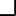 項目項目項目概要概要（１）農用地の内訳等①複数の加算の交付を受ける場合の加算を適用する順序①複数の加算の交付を受ける場合の加算を適用する順序右の選択肢より記入棚田地域振興活動加算（１）農用地の内訳等①複数の加算の交付を受ける場合の加算を適用する順序①複数の加算の交付を受ける場合の加算を適用する順序右の選択肢より記入超急傾斜農地保全管理加算（１）農用地の内訳等①複数の加算の交付を受ける場合の加算を適用する順序①複数の加算の交付を受ける場合の加算を適用する順序右の選択肢より記入集落協定広域化加算（１）農用地の内訳等①複数の加算の交付を受ける場合の加算を適用する順序①複数の加算の交付を受ける場合の加算を適用する順序右の選択肢より記入集落機能強化加算（１）農用地の内訳等①複数の加算の交付を受ける場合の加算を適用する順序①複数の加算の交付を受ける場合の加算を適用する順序右の選択肢より記入生産性向上加算（１）農用地の内訳等②農業生産活動等の体制整備の取組（集落戦略の作成）の有無②農業生産活動等の体制整備の取組（集落戦略の作成）の有無該当するものに〇を記入該当するものに〇を記入（１）農用地の内訳等③現況地域区分右の選択肢より記入通常地域（８法内）（１）農用地の内訳等③現況地域区分右の選択肢より記入通常地域（８法以外で棚田法の交付対象農用地）（１）農用地の内訳等③現況地域区分右の選択肢より記入特認地域（１）農用地の内訳等③現況一団の農用地名一団の農用地名を記入一団の農用地名を記入（１）農用地の内訳等③現況団地名団地名を記入団地名を記入（１）農用地の内訳等③現況地番地番を記入地番を記入（１）農用地の内訳等③現況地目右の選択肢より記入田（１）農用地の内訳等③現況地目右の選択肢より記入畑（１）農用地の内訳等③現況地目右の選択肢より記入草地（１）農用地の内訳等③現況地目右の選択肢より記入採草放牧地（１）農用地の内訳等③現況面積(㎡)面積を記入面積を記入（１）農用地の内訳等③現況交付基準（傾斜等）右の選択肢より記入急傾斜（１）農用地の内訳等③現況交付基準（傾斜等）右の選択肢より記入緩傾斜（１）農用地の内訳等③現況交付基準（傾斜等）右の選択肢より記入小区画・不整形（１）農用地の内訳等③現況交付基準（傾斜等）右の選択肢より記入草地比率の高い草地（１）農用地の内訳等③現況交付基準（傾斜等）右の選択肢より記入高齢化率・耕作放棄率（１）農用地の内訳等③現況交付基準（傾斜等）右の選択肢より記入特認基準（１）農用地の内訳等③現況交付基準（傾斜等）右の選択肢より記入交付対象外（混在地）（１）農用地の内訳等③現況交付基準（傾斜等）右の選択肢より記入交付対象外（混在地以外）（１）農用地の内訳等③現況交付基準（傾斜等）右の選択肢より記入協定に含めない管理すべき荒廃農地（１）農用地の内訳等③現況棚田地域振興農地のうち超急傾斜農地該当する農用地に〇を記入該当する農用地に〇を記入（１）農用地の内訳等④基礎・体制整備単価10a当たりの単価(円)基礎・体制整備単価の10a当たりの単価を記入基礎・体制整備単価の10a当たりの単価を記入（１）農用地の内訳等④基礎・体制整備単価交付額（円）基礎・体制整備単価の交付額を記入基礎・体制整備単価の交付額を記入（１）農用地の内訳等⑤加算の適用第１～第５順位加算定めた加算の順位に基づき、該当する加算に〇を記入定めた加算の順位に基づき、該当する加算に〇を記入（１）農用地の内訳等⑥農用地の管理農用地の現況右の選択肢より記入耕作地（１）農用地の内訳等⑥農用地の管理農用地の現況右の選択肢より記入維持管理農用地（１）農用地の内訳等⑥農用地の管理農用地の現況右の選択肢より記入荒廃農地（１）農用地の内訳等⑥農用地の管理農用地の現況右の選択肢より記入限界的農用地（１）農用地の内訳等⑥農用地の管理農用地の現況右の選択肢より記入被災地（１）農用地の内訳等⑥農用地の管理農用地の現況右の選択肢より記入土地改良通年施行実施農用地（１）農用地の内訳等⑥農用地の管理農用地の現況右の選択肢より記入その他（具体的に記入）（１）農用地の内訳等⑥農用地の管理具体的活動内容農用地での活動内容を記入農用地での活動内容を記入（１）農用地の内訳等⑦管理者⑦管理者農用地の管理者を記入農用地の管理者を記入（１）農用地の内訳等⑧個人配分を受ける所得超過者の引受地⑧個人配分を受ける所得超過者の引受地該当するものに〇を記入（別紙様式７と整合を図る）該当するものに〇を記入（別紙様式７と整合を図る）（２ ）集落戦略農用地の将来像（6～10年後を想定して記入）農用地の将来像（6～10年後を想定して記入）該当するものに〇を記入該当するものに〇を記入集落の現状集落の現状集落の現状担い手の詳細担い手等が確保できており、耕作を継続していく担い手等が確保できており、耕作を継続していく担い手等が確保できており、耕作を継続していく農業者（協定内）【具体名：〇〇】農地所有適格法人、農業生産組織等（協定内）【具体名：〇〇】農業者（協定外）【具体名：〇〇】農地所有適格法人、農業生産組織等（協定外）【具体名：〇〇】担い手等が確保できているが、全ての委託希望は受けられない担い手等が確保できているが、全ての委託希望は受けられない担い手等が確保できているが、全ての委託希望は受けられない農業者（協定内）【具体名：〇〇】農地所有適格法人、農業生産組織等（協定内）【具体名：〇〇】農業者（協定外）【具体名：〇〇】農地所有適格法人、農業生産組織等（協定外）【具体名：〇〇】担い手等が確保できていない担い手等が確保できていない担い手等が確保できていない耕作を継続していきたいが、耕作条件の悪い農地がある耕作を継続していきたいが、耕作条件の悪い農地がある耕作を継続していきたいが、耕作条件の悪い農地がある耕作を継続していきたいが、農業所得が低い耕作を継続していきたいが、農業所得が低い耕作を継続していきたいが、農業所得が低い耕作を継続していきたいが、法面や水路・農道等の管理が過重な負担となっている耕作を継続していきたいが、法面や水路・農道等の管理が過重な負担となっている耕作を継続していきたいが、法面や水路・農道等の管理が過重な負担となっている鳥獣被害が深刻であり、耕作意欲が減退している鳥獣被害が深刻であり、耕作意欲が減退している鳥獣被害が深刻であり、耕作意欲が減退している集落の自治（コミュニティ）機能が低下しており、生活に支障・不安が生じている（具体的に記載） 具体的内容：〇〇～集落の自治（コミュニティ）機能が低下しており、生活に支障・不安が生じている（具体的に記載） 具体的内容：〇〇～集落の自治（コミュニティ）機能が低下しており、生活に支障・不安が生じている（具体的に記載） 具体的内容：〇〇～その他（自由記載）その他（自由記載）その他（自由記載）対策の方向性対策の方向性担い手の詳細担い手の詳細耕作放棄の懸念はなく、集落の課題もないことから、対策は不要耕作放棄の懸念はなく、集落の課題もないことから、対策は不要耕作放棄の懸念はなく、集落の課題もないことから、対策は不要協定内で担い手を育成・確保協定内で担い手を育成・確保協定内で担い手を育成・確保農業者農地所有適格法人、農業生産組織等新規就農者協定外で担い手を確保協定外で担い手を確保協定外で担い手を確保農業者（協定外）農地所有適格法人、農業生産組織等（協定外）基盤整備等により耕作条件を改善基盤整備等により耕作条件を改善基盤整備等により耕作条件を改善農産物の高付加価値化により所得の向上を図る農産物の高付加価値化により所得の向上を図る農産物の高付加価値化により所得の向上を図る新たな作物の導入により所得の向上を図る新たな作物の導入により所得の向上を図る新たな作物の導入により所得の向上を図る省力化技術の導入や外注化等により労働負担の軽減を図る省力化技術の導入や外注化等により労働負担の軽減を図る省力化技術の導入や外注化等により労働負担の軽減を図る耕作継続が困難な農用地の林地化耕作継続が困難な農用地の林地化耕作継続が困難な農用地の林地化放牧利用による農用地の管理放牧利用による農用地の管理放牧利用による農用地の管理鳥獣被害防止対策の実施鳥獣被害防止対策の実施鳥獣被害防止対策の実施集落の自治（コミュニティ）機能の強化集落の自治（コミュニティ）機能の強化集落の自治（コミュニティ）機能の強化その他（自由記載）その他（自由記載）その他（自由記載）検討を要する事項検討を要する事項特に懸念はなく、協定参加者で実施していく協定参加者だけでは検討が困難であり、外部（市町村・都道府県を含む）からの助力を得たい他の協定との広域化を考えたい中山間地域等直接支払交付金の加算措置を活用したい対策に活用可能な補助事業等を紹介してほしいその他（自由記載）第５期対策期間中の農業生産活動等の継続のための支援体制第５期対策期間中の農業生産活動等の継続のための支援体制農地所有適格法人が支援する【具体名：〇〇】ＪＡが支援する【具体名：〇〇】集落営農組織が支援する【具体名：農林水産営農法人】農業者が支援する【具体名：〇〇】協定参加者で役割分担しつつ、農用地の維持管理を行うその他（自由記載）区   分施　 　設管理作業者管理方法等 管理作業の 代  表  者用水路排水路道　路事 業 名（工期）事 業 名（工期）都道府県名関係市町村名関係市町村名関係市町村名関係市町村名   郡  町   郡  町   郡  町   郡  町地区名地区名地区名地区名通年施 行実施計 画区分工区年度工事実施予定区域年度工事実施予定区域年度工事実施予定区域工事計画期間及び稲作期間工事計画期間及び稲作期間工事計画期間及び稲作期間工事計画期間及び稲作期間工事計画期間及び稲作期間工事計画期間及び稲作期間工事計画期間及び稲作期間工事計画期間及び稲作期間工事計画期間及び稲作期間工事計画期間及び稲作期間工事計画期間及び稲作期間工事計画期間及び稲作期間工事計画期間及び稲作期間工事計画期間及び稲作期間工事計画期間及び稲作期間通年施 行実施計 画区分工区工事計画期間及び稲作期間工事計画期間及び稲作期間工事計画期間及び稲作期間工事計画期間及び稲作期間工事計画期間及び稲作期間工事計画期間及び稲作期間工事計画期間及び稲作期間工事計画期間及び稲作期間工事計画期間及び稲作期間工事計画期間及び稲作期間工事計画期間及び稲作期間工事計画期間及び稲作期間工事計画期間及び稲作期間工事計画期間及び稲作期間工事計画期間及び稲作期間通年施 行実施計 画区分工区　年　年　年　年　年　年　年　年　年　年　年　年　年　年　年通年施 行実施計 画区分工区実施面積(ha)うち対象農用地面積(ha)うち土地改良通年施行面積(ha)　年　年　年　年　年　年　年　年　年　年　年　年　年　年　年通年施 行実施計 画区分工区実施面積(ha)うち対象農用地面積(ha)うち土地改良通年施行面積(ha)４月５月６月７月７月８月９月10月10月11月12月１月１月２月３月通年施 行実施計 画工区工区工区工区通年施 行実施計 画計住 所氏 名（農 業 者）地　目自己所有地借入面積計田畑草	地計Ａ採草放牧地農業所得①農業従事者②①／②該 当項	目取組期間現状達成目標超急傾斜農地保全管理加算	年度～	年度                                                                                      交付対象者の氏名・名称字地番地目傾斜度面積10ａ当たりの単価交付額設定権利等農用地の管理農用地の管理設定権利者等名（出し手）始期終期契約年月日交付金の使用方法                                                                                      交付対象者の氏名・名称字地番地目傾斜度面積10ａ当たりの単価交付額設定権利等農用地の現況具体的活動内容設定権利者等名（出し手）始期終期契約年月日交付金の使用方法字地　番地　目面　積（ｍ２）作　物作　業種　類期間受託料の額(円)支　払方　法通年・期間の別作業名始期終期合　計番号支　　　払　　　先支　　　払　　　先交付対象面　　積交付額振込先摘　要番号住　　所氏 　名交付対象面　　積交付額振込先摘　要㎡円計所在地協定名(団地名)現地確認者立　会　人現地確認日　 年 　月 　日交付の適否適　　　否地番地目活動形態農用地の管理状況の適否等農用地の管理状況の適否等摘要地番地目活動形態耕作維持管理耕・維適　否（ 放・転 ）免適　否（ 放・転 ）免耕・維適　否（ 放・転 ）免適　否（ 放・転 ）免耕・維適　否（ 放・転 ）免適　否（ 放・転 ）免耕・維適　否（ 放・転 ）免適　否（ 放・転 ）免耕・維適　否（ 放・転 ）免適　否（ 放・転 ）免地番管理状況の適否摘要適　否（ 　　　　　　　　　　　 ）適　否（ 　　　　　　　　　　　 ）施設名管理状況の適否摘要適 否（　　　 　　　　　　 ）適 否（ 　　　　　　　　　 ）具体的に取り組む行為活動状況の適否摘要適　否（ 　　　     　　　　　　　　　 ）適　否（ 　　　　　　　     　　　　　 ）交付対象者の氏名・名称現地確認日  　年 　月 　日  　年 　月 　日  　年 　月 　日現 地 確 認 者立会人 交付の適否適　　否土地の所在地地番地目活　動形　態設定権利等の種類始期終期契　約年月日農用地の管理状況の適否等農用地の管理状況の適否等土地の所在地地番地目活　動形　態設定権利等の種類始期終期契　約年月日耕作維持管理耕・維適　否(移･解･放･転)免適　否(移･解･放･転)免集落協定又は個別協定名集落協定又は個別協定名集落協定又は個別協定名集落協定又は個別協定名　　　　　　　協定 交付農用地面積 交付農用地面積 交付農用地面積　 　　　　　　　ｈａ被災状況災害名及び被災年月日　※　年　月　日　※　年　月　日　※　年　月　日　※　年　月　日復旧計画復旧工事工期（予定）　年　月　日 ～　　年　月　日被災状況被災農用地面積 　　　　　　　　ｈａ 　　　　　　　　ｈａ 　　　　　　　　ｈａ 　　　　　　　　ｈａ復旧計画 復旧農用地面積   　　 　ｈａ被災状況被災協定対象施設名被災協定対象施設名被災状況被災状況被災状況復旧計画復旧協定対象施設名復旧協定対象施設名被災状況復旧計画共用資産管理台帳共用資産管理台帳共用資産管理台帳共用資産管理台帳共用資産管理台帳共用資産管理台帳共用資産管理台帳共用資産管理台帳共用資産管理台帳共用資産管理台帳共用資産管理台帳共用資産管理台帳共用資産管理台帳共用資産管理台帳共用資産管理台帳（集落協定名：　　　　　　）（集落協定名：　　　　　　）（集落協定名：　　　　　　）（集落協定名：　　　　　　）施設・機械名型式等購入先設置場所事業実施期間事業実施期間購入額（円）管理責任者負担区分（円）負担区分（円）処分制限期間処分制限期間処分の状況処分の状況備考施設・機械名型式等購入先設置場所着工年月日完了年月日購入額（円）管理責任者交付金その他耐用年数処分制限年月日承認年月日処分の内容備考使用者氏名借受機種借受・返却月日　　　年　　　月　　　日　　　　時　　　　分　　借受　　　年　　　月　　　日　　　　時　　　　分　　借受借受・返却月日　　　年　　　月　　　日　　　　時　　　　分　　返却　　　年　　　月　　　日　　　　時　　　　分　　返却実動日数　　　年　　　　月　　　　日日実動日数　　　年　　　　月　　　　日日実動日数　　　年　　　　月　　　　日日実動日数合　計日点　　　検使用前　　　　　　　異常項目　　　　　　　　有・無使用後　　　　　　　異常項目　　　　　　　　有・無使用前　　　　　　　異常項目　　　　　　　　有・無使用後　　　　　　　異常項目　　　　　　　　有・無給　　　油　　　　　　　　　　　　　　　　㍑　　　　　　　　　　　　　　　　㍑備　　　考ふりがな組織名ふりがな代表者氏名ふりがな所在地区分早期交付の基礎となる農用地面積田田田畑畑畑草地草地草地採草放牧地採草放牧地採草放牧地面積単価交付額面積単価交付額面積単価交付額面積単価交付額急傾斜(   )(  )16,800(  )9,200(  )8,400(  )800緩傾斜(急傾斜以外)(   )(  )6,400(  )2,800(  )2,400(  )240緩傾斜(急傾斜以外)6,4002,8002,400240草地比率の高い草地(   )(  )1,200草地比率の高い草地1,200計(   )(  )(a)(  )(b)(  )(c)(  )(d)